							RECORDS RELEASE REQUEST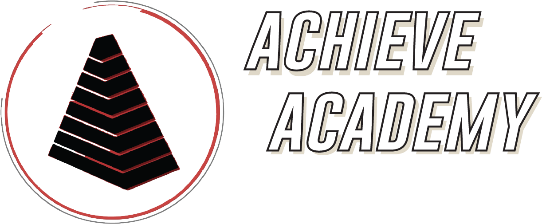 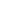 Student Information____________________________________      _________________  ____________________  			Student Name	                                                         Grade		          Birth Date                               Start Date___________________________________________________________  ______________________________________Street Address                                                                                                           City, State and Zip Code___________________________________________________________  ______________________________________Parent/Guardian                                                                                                        Telephone NumberSchool/Agency InformationSCHOOL/AGENCY RELEASING INFORMATION			SCHOOL/AGENCY REQUESTING INFORMATION____________________________________________		Achieve Academy____________________________________________		1602 Elberta Rd Warner Robins, GA 31093____________________________________________		Phone: (478) 342-2270____________________________________________		Email: tarapvel@achieveacademy.educationType of Material (All Available)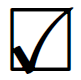 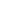       	Student Education Record				Other:	Please include all documents listed below:Transcripts/Report Cards/Assessments				_______________________________________Special Education RecordPsychological Report						_______________________________________Eligibility/IEPPlacement Records						_______________________________________Programs/Services: Gifted, ESOL, SST, 504AttendanceDisciplineCopy of Birth CertificateImmunization RecordsCertificate of Hearing, Vision, Dental and NutritionCopy of Social Security Card or FTE/Waiver NumberCustody/Guardianship PapersI hereby authorize Achieve Academy to release/obtain pertinent information concerning the above-named student for education planning purposes._________________________________________________________Authorizing Signature